The 140th Aberdeen WapinschawCairngall Range (GR events): Fri 1st to Sun 3rd Oct 2021 Cairngall Range (FB Events) Fri 8th & Sat 9th Oct 2021Entry FormName		______________________________________________Tel (mobile)	______________________________________________Post Code		______________________________________________Address		_____________________________________________________________________________E-mail		_____________________________________________________________________________Matches		Classes	Classes: CF: Gallery Rifle Centrefire rifle; SB: Gallery Rifle Smallbore rifle; LBP: Long-barrelled Pistol; LBR: Long-barrelled Revolver. Proof of eligibility to use LBRs and/or LBPs will be required to enter these comps. 1. 25M Precision 	  CF	  CF Classic 	SB	    LBP 	LBR		_____ entries x £ 7 	= £_________2. Timed & Precision 1	  CF	  CF Classic 	SB	    LBP	LBR		_____ entries x £ 7  	= £_________3. Multi-target		  CF	  CF Classic 	SB	    LBP	LBR		_____ entries x £ 7  	= £_________4. 1020 			  CF	  CF Classic 	SB	    LBP	LBR		_____ entries x £ 10 	= £_________5/6. Mini-Series (SB)		Mini-Methuen		F-Class			_____ entries x £ 7 	= £_________7. Timed & Precision 1	  Shotgun (with slug)	- time dependant			_____ entries x £ 7  	= £_________8. Speed Plate Match	Shotgun (with birdshot)					_____ entries x £ 5  	= £_________9. 100M 			 Historic	  Any  	Open	     	Sporting	 	_____ entries x £ 10 	= £_________10. Urban Contact 	Optic	  Historic 			Smallbore		_____ entries x £ 10 	= £_________11. 100M 			MLR Sml 	 MLR Lge 	Black Powder Cartridge	_____ entries x £ 7 	= £_________DISCOUNT: If entering 10 events or more – 10% 							LESS	= £_________Plus Meeting Admin  ( £ 5 )													= £  --  5.00---       															Total   £	_______I certify that I am a current FIREARMS CERTIFICATE holder or a member of a home office approved club and agree to abide by the rules of the Match Director and the rules of  Drums Range. I agree to wear eye and ear protection. Attendance at the match acknowledges an undertaking to comply with all rules and attend at my own risk. Results will be retained indefinitely for the purposes of future reference and maintaining historical records, and as such may be distributed to interested parties and published on the Clubs website accompanied by digital images.	Signed __________________________________________________________Send entries to: Lara Bestwick, Deveronside, Rothiemay, Huntly AB54 7LT or info@afbgc.co.ukPayments: Please enclose a cheque made payable to “Aberdeen Full Bore Gun Club”. OROnline Payment to: Bank of Scotland, Sort code 80 08 41; Act No 06004061. Your reference will be your GRID and Name (eg. 1100-Bestwick-L)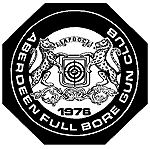 